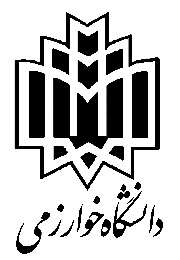 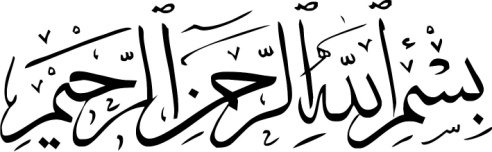 تفاهمنامه همکاری مشترک علمی، آموزشی و پژوهشی این تفاهم‌نامه به منظور ایجاد و گسترش زمینههای همکاری، علمی، آموزشی و پژوهشی جهت رفع نیازهای موجود در صنایع کشور فیمابین دانشگاه خوارزمی به نمایندگی دكتر                      که از این پس دانشگاه نامیده میشود از یک طرف و                             به نمایندگی                            که از این پس شرکت نامیده میشود از طرف دیگر و با شرایط مندرج در ذیل منعقد میگردد.ماده 1- محورهای همکاری و تعهدات طرفین اجرای پروژههای تحقیقاتی مورد نیاز شرکت توسط دانشگاه.برگزاری دورههای آموزشی کوتاهمدت، ميانمدت و بلند مدت و همچنین دورههای معادل مورد نیاز مدیران و کارشناسان شاغل در شرکت توسط دانشگاه.برگزاری همایش‌های ملی و بینالمللی مشترک.برگزاری کارگاه‌های آموزشی و سخنرانی‌های علمی مشترک.حمایت شرکت از پایان‌نامههای تحصیلات تکمیلی دانشگاه که در ارتباط با نیازهای شرکت تعریف و اجرا خواهند شد.تخصیص سهمیه کارآموزی برای دانشجویان دانشگاه توسط شركت.شرکت در راستای این همکاری در حد امکان نسبت به حمایت از تجهیز آزمایشگاهها و فضاهای آموزشی دانشكده               اقدام خواهد نمود.دانشگاه متقابلاً نسبت به انجام آزمایش‌های مورد نیاز واحدهای ذیربط شرکت بر اساس قوانين خود اقدام خواهد نمود.ایجاد زمینه برای انجام فرصتهای مطالعاتی اساتید دانشگاه در شركت .دانشگاه متعهد می‌شود در صورت تعریف کار معین و تأمین نیرو از طرف شركت و نيز برقراري ارتباط مستمر طرفين، مکان مناسبی را در محل دانشگاه با شرايطي مشخص جهت تأسیس دفتر هماهنگی امور پژوهش و فنآوری در اختیار شرکت قرار دهد.شركت متعهد ميگردد اعتبار مالي مندرج در ماده 3 را جهت عملياتينمودن مفاد تفاهم‌نامه به حساب دانشگاه واريز نمايد.تبصره: بدیهی است همکاریهای مذکور در چارچوب آئیننامهها و قوانین موجود طرفین و در صورت نیاز حسب مورد در قالب قراردادهای مستقلی انجام خواهد پذیرفت. ماده 2- کمیته مشترک راهبری:به منظور طرح مبسوط هر یک از موضوعات تفاهمنامه، پیگیری و اجرایینمودن آنها، کمیته مشترکی متشکل از 2 نفر از نمایندگان منتخب هر یک از طرفین که توسط مسئولین ذیربط طرفین رسماً معرفی خواهند شد، تشکیل و با برگزاری جلسات در فواصل زمانی معین نسبت به انجام کارشناسی و ارائه گزارشی از نتایج حاصله در هر جلسه به مسئولین اقدام خواهند نمود.ماده 3: اعتبار مالي:اعتبار مالي لازم جهت اجراي مفاد اين تفاهم‌نامه تا پايان زمان آن، مبلغ                        ريال ميباشد.ماده 4- مدت تفاهم نامه مدت اعتبار این تفاهم نامه از زمان امضاء و مبادله 1 سال از تاریخ                خواهد بود که با توافق طرفین قابل تمدید می‌باشد.ماده 5- مالکیت معنوی و عدم افشاي اطلاعات رعایت کلیه حقوق مالکیت معنوی و عدم افشاي اطلاعات طرفين تفاهم‌نامه در تمامی محورهای زیر مجموعه این تفاهمنامه برای طرفین الزامی است.ماده 6- نشانی طرفیندانشگاه: شركت: ماده 7- نسخ تفاهمنامهاین تفاهم‌نامه در 7 ماده، 1 تبصره و در دو نسخه که هر کدام حکم واحد را دارند، تنظیم و به امضاء طرفین رسید و طرفین اجرای مفاد آن را پذیرفتند. دانشگاه خوارزمیشركت                مدیرعامل 